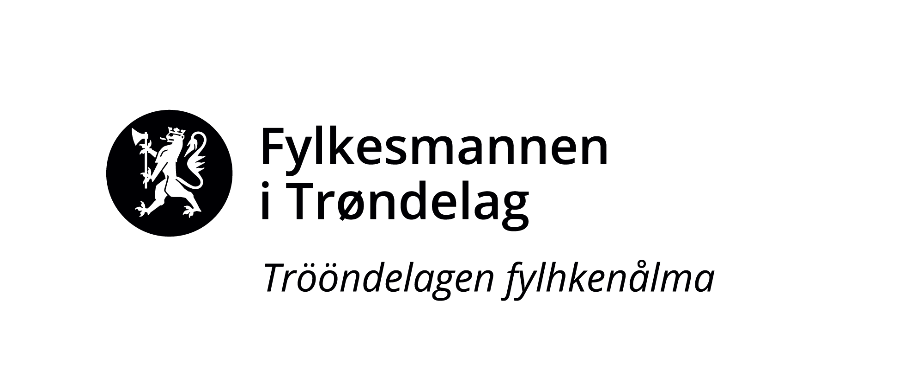 Statsforvalteren i Troms og Finnmark SØKNAD OM TILSKUDD 2022
KOMPENSASJON FOR FASTLEGERS SYKEFRAVÆR KNYTTET TIL KORONAVIRUSVed innsending av skjema bekrefter kommunen at overnevnte fastlege(r):under legearbeid er blitt smittet av Koronavirus eller som følge av risiko for å ha fått smitte, har vært ute av jobb og i karantene.ikke har forsikring for sykefravær i arbeidsgiverpersiden, og er innenfor målgruppen for ordningen.Søknaden sendes på epost til postmottak: sftfpost@statsforvalteren.noeller i post til:Statsforvalteren i Troms og Finnmark  
Postboks 700
9815 Vadsø KOMMUNEORGANISASJONSNUMMERKONTOUMMERSØKNADEN ER FYLT UT AVNAVNSTILLINGTELEFONEPOSTNAVN PÅ FASTLEGEDATOER DET SØKES FORANTALL DAGERBELØPTOTALT BELØP DET SØKES TILSKUDD FOR
VEDLAGT UTSKRIFT SOM VISER REGNSKAPSFØRTE MERUTGIFTER
VEDLAGT UTSKRIFT SOM VISER REGNSKAPSFØRTE MERUTGIFTER
VEDLAGT UTSKRIFT SOM VISER REGNSKAPSFØRTE MERUTGIFTER
Ja DATOUNDERSKRIFT